ALLEGATO - Modello di domanda -Oggetto: Domanda di partecipazione alla procedura selettiva per il conferimento di un incarico, ai sensi dell'art. 110 , 1 comma, del D.Lgs 267/2000, a tempo determinato e part-time (18 ore).Al Sig. SindacoDel Comune di CAIAZZO Sede transitoria: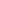 Palazzo MazziottiVia Umberto I81013 CAIAZZO (CE)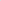 Il/la sottoscritto/a,                                                                   avendo preso visione dell'avviso di selezione di cui ln oggetto, ed essendo in possesso dei requisiti richiestiCHIEDEDi essere ammesso/a alla selezione.A tal fine dichiara, ai sensi del DPR n. 445/00, sotto la propria responsabilità, consapevole delle sanzioni penali previste dall'art. 76 del medesima DPR nell'ipotesi di falsità in atti e dichiarazioni mendaci, uso o esibizione di atti falsi contenenti dati non più rispondenti a verità, quanto segue:Cognome e nome___________________________________________________________Luogo e data di nascita________________________________________________________Residenza — Via/Piazza e no_________________________________________________________________________________________Città______________________________________________Indirizzo mail_________________________________	Numero telefono fisso________________Numero telefono cellulare___________________________________- Cittadinanza italiana (si-no)- Comune nelle cui liste elettorali risulta iscritto/a:____________________________________________
Eventuali motivi della non 	iscrizione__________________________________________________________
_______________________________________________________________________________________

	 eventuale iscrizione nell'Albo professionale di appartenenza, con Indicazione dell'Ordine, anno e iscrizione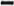 - DICHIARA-     di essere in possesso dell'esperienza e delle capacità professionali-   l'assenza di precedenti provvedimenti adottati da una pubblica amministrazione di dispensa, destituzione, licenziamento o decadenza dall'impiego;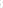 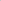 -    l'assenza di condanne penali e procedimenti penali in corso; (in caso positivo occorre indicarle analiticamente;)o________________________________________________________________________________________________

  ________________________________________________________________________________________________

  __________________________________________________________________________________________
   Di possedere una adeguata conoscenza dell'uso delle apparecchiature e delle applicazioni   informatiche più diffuse;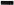 -      Di conoscere integralmente l'avviso pubblico e accettare espressamente il relativo contenuto.-      Di possedere la laurea in __________________________________________Conseguita	il

____________________________________presso_____________________________________

Con la votazione di_______________________________________- Di autorizzare il Comune di Caiazzo al trattamento dei propri dati personali finalizzato agli adempimenti previsti dall'espletamento della procedura di selezione.Il/la sottoscritto/ a allega alla presente domanda: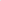 Curriculum professionale debitamente firmato in originale;Fotocopia di un proprio documento di identità in corso di validità legale;La seguente documentazione	 aggiuntiva:_________________________________________________________________________Il /la sottoscritto/ a dichiara inoltre che quanto riportato nel curriculum professionale corrisponde al vero ai sensi dell'art. 46 del DPR 445/2000 e che le fotocopie allegate sono conformi all'originale ai sensi dell'art. 47 del DPR 445/2000.DATA	FIRMA_____________________________                            _____________________________________